Nová ŠKODA KODIAQ, jedno z najobľúbenejších SUV na Slovensku, štartuje od 25 840 eurEšte príťažlivejší, dravší a lepšie vybavený KODIAQ je od dnešného dňa dostupný aj pre slovenských zákazníkovCena obľúbeného SUV štartuje už na 25 840 euráchVozidlo ponúka priestranný interiér s atraktívnymi optickými a technologickými prvkamiBratislava, 17. mája 2021 – Nový model ŠKODA KODIAQ, ktorý mal svetovú premiéru uplynulý mesiac, je pre slovenských klientov dostupný už od dnešného dňa. Obľúbené SUV s množstvom vylepšení vrátane predných Matrix-LED svetlometov, dravšieho dizajnu a širokej ponuky motorov štartuje na cene 25 840 eur vo výbavovom variante Active, s motorom 1.5 TSI ACT 110 kW (150 k) a 6-stupňovou manuálnou prevodovkou.Štyri roky po zahájení SUV ofenzívy prechádza úspešné SUV ŠKODA KODIAQ modernizáciou. Obľúbený model, ktorý môže byť na želanie vybavený až siedmimi sedadlami, prináša hneď niekoľko zmien. Tou prvou je modernizovaný emocionálny vzhľad s vylepšenými aerodynamickými vlastnosťami. Novinka disponuje agresívnejším vzhľadom, o ktorý sa stará vyššie položená kapota a nová, vzpriamenejšia predná maska chladiča. Vzadu potom športový charakter dotvárajú špeciálne finlety na spojleri, nový zadný nárazník či aero disky z ľahkých zliatin s rozmerom až 20“. Vďaka tomu je nový KODIAQ ešte úspornejší pri zachovaní rovnakej dynamiky. Vôbec po prvý raz disponuje KODIAQ tiež Matrix-LED prednými svetlometmi a zadnými LED svetlami s dynamickým ukazovateľom smeru. Zmenou prešiel aj interiér, kde je možné nájsť nové dekoračné lišty, kontrastné prešívanie a ambientné LED osvetlenie s rozšírenými funkciami. KODIAQ tiež po prvý raz ponúka elektricky nastaviteľné ergonomické predné sedadlá s poťahom z perforovanej kože a s funkciou vyhrievania, ventilácie a masáže. Pre výbavový stupeň Style je možné objednať ekologické sedadlá s kvalitnými poťahmi z vegánskych, recyklovaných materiálov. Do štandardnej technologickej výbavy tiež pribudol Virtuálny kokpit so štyrmi možnosťami zobrazenia.Nový model ŠKODA KODIAQ pritom štartuje na cene 25 840 eur vo výbave Active s turbobenzínovým motorom 1.5 TSI ACT 110 kW (150 k) a v kombinácii so šesťstupňovou manuálnou prevodovkou. K dispozícii je, samozrejme, aj sedemstupňová automatická prevodovka DSG. Ponuka motorov potom počíta so silnejším motorom 2.0 TSI s výkonom 140 kW (190 k) v kombinácii s automatickou prevodovkou DSG a pohonom všetkých štyroch kolies. Pre fanúšikov naftových motorov je pripravený 2.0 TDI v dvoch výkonnostných verziách – 110 kW (150 k) a 147 kW (200 k). Obe motorizácie sú dostupné výhradne so sedemstupňovou automatickou prevodovkou DSG a v prípade slabšieho výkonnostného variantu je možné voliť medzi pohonom prednej nápravy alebo pohonom všetkých štyroch kolies. Už v základnej výbave Active zákazníci nájdu bohatú funkčnú a bezpečnostnú výbavu typickú pre značku ŠKODA. Tá zahŕňa 17“ oceľové disky kolies s krytmi BORNEO, LED hlavné svetlomety, Full LED zadné svetlá, bezpečnostné asistenty FRONT ASSIST či PEDESTRIAN MONITOR, elektrické ovládanie okien vpredu i vzadu, zadné parkovacie senzory, nový 2-ramenný kožený multifunkčný volant, manuálnu klimatizáciu, rádio SWING so 6,5“ dotykovým displejom a ôsmymi reproduktormi, špeciálne prešitie prístrojovej dosky v kombinácii s interiérom Active či napríklad funkciu EASY START(bezkľúčové štartovanie), elektronickú parkovaciu brzdu, vyhrievané dýzy ostrekovača čelného skla a mnoho ďalších prvkov výbavy. Výbavový stupeň Ambition pridáva 17“ disky MITYKAS z ľahkej zliatiny, dažďový a svetelný senzor, Full LED zadné svetlomety s dynamickým ukazovateľom smeru a uvítacím efektom, elektricky nastaviteľné, vyhrievané a sklopné vonkajšie zrkadlá, dvojzónovú automatickú klimatizáciu CLIMATRONIC, väčšie, až 8“ rádio BOLERO s funkciou SmartLink, vyhrievané predné sedadlá, lakťovú opierku s odkladacím priestorom JUMBO BOX, tempomat s obmedzovačom rýchlosti, vkladané tkané koberce vpredu i vzadu, dáždnik v predných dverách či dekoratívne prahové lišty. Výbava Style zahŕňa špeciálny interiér s poťahom sedadiel v kombinácii koža/látka, 18“ disky ELBRUS, Matrix-LED hlavné svetlomety s natáčaním a prisvecovaním do zákrut, predné parkovacie senozory, navigačný systém AMUNDSEN s 8“ dotykovým displejom, funkciou SmartLink a hlasovým ovládaním, elektricky nastaviteľné sedadlo vodiča s pamäťou a nastaviteľnou bedrovou opierkou, bezkľúčové odomykanie a štartovanie KESSY FULL či napríklad strieborný strešný nosič a chrómované lišty okien.Najvyššia výbava Laurin & Klement doplní interiér koženým poťahom sedadiel s logom L&K na predných operadlách a funkciou ventilácie predných sedadiel. Ďalej do výbavy pridáva 19“ antracitové disky SIRIUS, adaptívny tempomat, asistenta udržiavania v jazdnom pruhu, asistenta zmeny jazdného pruhu, adaptívny podvozok s možnosťou výberu jazdného režimu, elektricky ovládané piate dvere s virtuálnym pedálom, 360-stupňovú parkovaciu kameru, trojzónovú automatickú klimatizáciu CLIMATRONIC, navigačný systém COLUMBUS s 9,2“ dotykovým displejom, podporou SmartLink a hlasovým ovládaním či elektricky nastaviteľné sedadlo spolujazdca s pamäťou, vyhrievanie zadných sedadiel, prémiový audio systém CANTON, kryty pedálov z ušľachtilej ocele a ambientné LED osvetlenie interiéru. Nový model ŠKODA KODIAQ bude tiež možné dovybaviť akčnými paketmi, ktoré za zvýhodnenú cenu prinášajú do štandardnej výbavy ďalšie doplnkové prvky. Napríklad v pakete Active Plus získa zákazník za 689 eur 17“ zliatinové disky MITYKAS, tempomat či lakťovú opierku s odkladacou schránkou JUMBO BOX v hodnote 1 199 eur. Ambition Plus zasa pridáva za 849 eur výbavu v hodnote 1 520 eur zahŕňajúcu 18“ disky ELBRUS, bezkľúčový prístupom a štartovanie, alarm so SAFE systémom či parkovacie senzory vpredu i vzadu. Balíček Style Plus v hodnote 1 980 eur a s cenou iba 949 eur pridáva do výbavy ambientné osvetlenie interiéru, adaptívny tempomat, vyhrievaný volant, zadnú parkovaciu kameru či elektricky ovládané piate dvere s virtuálnym pedálom. V ponuke tiež nechýba SAFETY, CLIMA či COMFORT paket, ktorými si môžu zákazníci dovybaviť svoj KODIAQ ďalšou bezpečnostnou či komfortnou výbavou. Na nový model ŠKODA KODIAQ sa už v štandarde vzťahuje predĺžená záruka na 5 rokov, resp. 100 000 kilometrov. Obľúbené SUV je možné konfigurovať a objednávať aj online na www.skoda-auto.sk, prípadne priamo v sieti autorizovaných predajcov značky ŠKODA.Pre ďalšie informácie, prosím, kontaktujte:Lenka Kalafut Lendacká, PR manager, ŠKODA AUTO Slovensko s.r.o.T +421 904 701 339lenka.kalafut.lendacka@skoda-auto.sk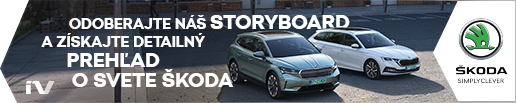 Fotografie k téme:ŠKODA AUTOsa v rámci programu “NEXT LEVEL ŠKODA” zameriava na tri priority: rozšírenie modelového portfólia smerom k vstupným segmentom, pôsobeniu na nových trhoch pre ďalší rast vo veľkoobjemovom segmente a konkrétne pokroky v oblasti ekológie a diverzity.v súčasnosti ponúka zákazníkom 10 modelových radov osobných automobilov: CITIGOe iV, FABIA, RAPID, SCALA, OCTAVIA, SUPERB, KAMIQ, KAROQ, KODIAQ a ENYAQ iV,v roku 2020 dodala zákazníkom celosvetovo viac než jeden milión vozidiel.Je už 30 rokov súčasťou koncernu Volkswagen, jedného z globálne najúspešnejších automobilových výrobcov. ŠKODA AUTO v koncernovom zväzku samostatne vyrába a vyvíja popri vozidlách tiež komponenty ako motory a prevodovky.Prevádzkuje tri výrobné závody v Českej republike; vyrába v Číne, Rusku, na Slovensku a v Indii, väčšinou prostredníctvom koncernových partnerstiev, ďalej tiež na Ukrajine v spolupráci s lokálnom partnerom.Zamestnáva celosvetovo zhruba 42 tisíc pracovníkov a je aktívna na viac než 100 trhoch.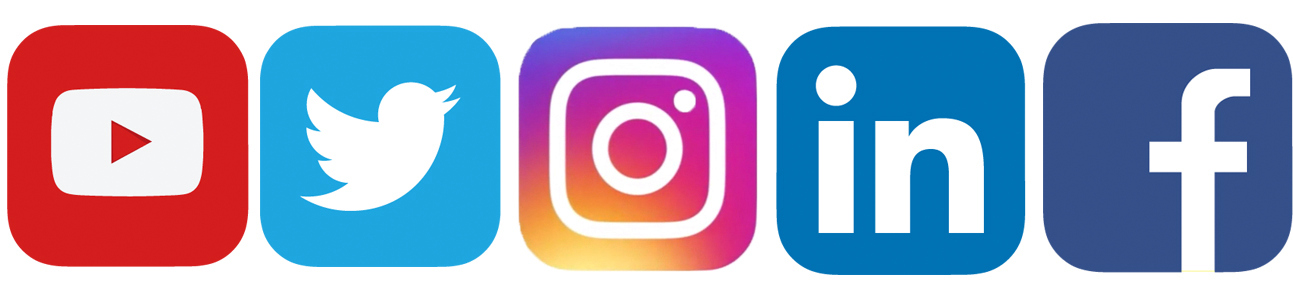 /SkodaAutoSK/SkodaAutoSK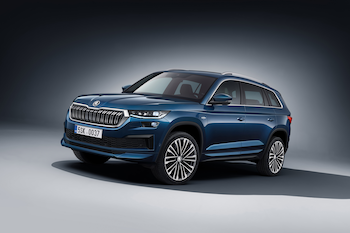 Nová ŠKODA KODIAQ prichádza na SlovenskoObľúbené SUV, ktoré je možné po prvý raz dovybaviť Matrix-LED svetlometmi a Full LED zadnými svetlometmi s funkciou dynamického ukazovateľa smeru jazdy, štartuje na 25 840 eur.Download	Zdroj: ŠKODA AUTO